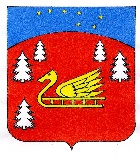 Администрация муниципального образования Красноозерное сельское поселениеМуниципального образования Приозерский муниципальный район Ленинградской области.                                                          П О С Т А Н О В Л Е Н И Е                       от 13 января 2023 года                                № 04О внесении изменений в  реестр мест   (площадок) накопления   твердых  коммунальных   отходов, расположенных на территории муниципального образования Красноозерное сельское поселениеРуководствуясь Федеральным законом от 06.10.2003 № 131-ФЗ «Об общих принципах организации местного самоуправления в Российской Федерации», 
в соответствии с пунктом 4 статьи 13.4 Федерального  закона от 24.06.1998 № 89-ФЗ «Об отходах производства и  потребления», Правилами обустройства мест (площадок) накопления твердых коммунальных отходов и ведения их реестра, утверждённых постановлением Правительства Российской Федерации от 31.08.2018 № 1039, администрация Постановляет:1. Внести изменения в реестр мест (площадок) накопления твердых коммунальных отходов на территории городского поселения, утвердив его в новой редакции согласно приложению №1 2. Опубликовать настоящее постановление о внесении изменений в реестр мест (площадок) накопления твердых коммунальных отходов, расположенных 
на территории населенных пунктов, входящих в состав муниципального образования Красноозерное сельское поселение  в течении 5 рабочих дней на официальном сайте администрации МО Красноозерное сельское поселение МО Приозерский муниципальный район  Ленинградской области  http://krasnoozernoe.ru. 3.  Постановление  вступает в силу с момента официального опубликования.4. Контроль за исполнением настоящего постановления оставляю за собой.                        Глава администрации                                                         Рыбак А.В.исп. Копецкий А.В.. тел.67-493Разослано: дело-2, прокур.-1. на сайте-1, Леноблинформ-1ПРИЛОЖЕНИЕ №1 к Постановлению №04 от 13 января 2023 г администрации                                                                                                                                                                                                                                                                                                                                                                                                                                                                                                                                                                                                                                                                                                                                                                                                                                                                                                                                                                                                                                                                                                                                                                                                 МО Красноозерное  сельское  поселениеМО Приозерский муниципальный районЛенинградской области Реестр мест (площадок) накопления твердых коммунальных отходов, расположенных на территории населенных пунктов, входящих в состав муниципального образования Красноозерное сельское поселение.№ п/пДанные о нахождении мест накопления ТКОДанные о нахождении мест накопления ТКОДанные о технических характеристиках мест накопления ТКОДанные о технических характеристиках мест накопления ТКОДанные о технических характеристиках мест накопления ТКОДанные о технических характеристиках мест накопления ТКОДанные о технических характеристиках мест накопления ТКОДанные о технических характеристиках мест накопления ТКОДанные о технических характеристиках мест накопления ТКОДанные о технических характеристиках мест накопления ТКОДанные о собственниках мест накопления ТКО для юр. Лиц/ данные о балансодержателяхДанные о собственниках мест накопления ТКО для юр. Лиц/ данные о балансодержателяхДанные о собственниках мест накопления ТКО для юр. Лиц/ данные о балансодержателяхАдрес обслуживаемых домов организацийАдрес обслуживаемых домов организацийВид накапливаемых ТКО (ТКО от населения/при совместном сборе ТКО и крупногабаритных отходов/крупногабаритные отходы/раздельное накопление ТКО по фракциям) № п/пАдрес Географические координатыПлощадь, м2Тип покрытияВид площадки (открытая/закрытая)Материал огражденияВид контейнераМатериал, из которого изготовлен контейнер Объем контейнера м3Количество контейнеров данного объемаПолное наименованиеОГРН/ИННФактический адресАдрес обслуживаемых домов организацийАдрес обслуживаемых домов организацийВид накапливаемых ТКО (ТКО от населения/при совместном сборе ТКО и крупногабаритных отходов/крупногабаритные отходы/раздельное накопление ТКО по фракциям) 13456789101112131415161617д. Красноозерноед. Красноозерноед. Красноозерноед. Красноозерноед. Красноозерноед. Красноозерноед. Красноозерноед. Красноозерноед. Красноозерноед. Красноозерноед. Красноозерноед. Красноозерноед. Красноозерноед. Красноозерноед. Красноозерноед. Красноозерноед. Красноозерное1д. Красноозерное
Ул. Школьная,д. 5авблизи столовой60.581398, 29.65725375бетонное основаниеоткрытаяжелезобетонноелодочкажелезо82администрация муниципальное образование Красноозерное сельское поселение муниципального образования Приозерский муниципальный район Ленинградской области1054700441289/ 4712039421188754, Ленинградская областьПриозерский район дер. Красноозерноеул. Школьная дом 9аМКД /ИЖСТСЖ «Светлана» (свои контейнера отсутствуют), ИП Смирнова НС, ИП Соколова Е.В.,ИП Кирдяшкина Л.М., ИП Даниленко Л.П., ИП Сафонова Е.В., Почта РоссииМКД /ИЖСТСЖ «Светлана» (свои контейнера отсутствуют), ИП Смирнова НС, ИП Соколова Е.В.,ИП Кирдяшкина Л.М., ИП Даниленко Л.П., ИП Сафонова Е.В., Почта РоссииТКО от населения / КГО 2д. Красноозерное
Ул. Садовая д. 660.583904, 29.65740120открытаяметаллопрофильлодочкажелезо61администрация муниципальное образование Красноозерное сельское поселение муниципального образования Приозерский муниципальный район Ленинградской области1054700441289/ 4712039421188754, Ленинградская областьПриозерский район дер. Красноозерноеул. Школьная дом 9аИЖСИЖСТКО от населения3д. Красноозерное
ул. Садовая д. 3060.580947, 29.66744325бетонное основаниеоткрытаяметаллопрофильлодочкажелезо61администрация муниципальное образование Красноозерное сельское поселение муниципального образования Приозерский муниципальный район Ленинградской области1054700441289/ 4712039421188754, Ленинградская областьПриозерский район дер. Красноозерноеул. Школьная дом 9аИЖСИЖСТКО от населения4д. Красноозерное, ул. Садовая, близи пляжа д. Красноозерное60.579302, 29.67018725бетонное основаниеоткрытаяметаллопрофильконтейнерпластик0,752администрация муниципальное образование Красноозерное сельское поселение муниципального образования Приозерский муниципальный район Ленинградской области1054700441289/ 4712039421188754, Ленинградская областьПриозерский район дер. Красноозерноеул. Школьная дом 9аИЖСИЖСТКО от населения5д. Красноозерное, ул. Сельская, вблизи д.30а60.576317, 29.65960620бетонное основаниеоткрытаяметаллопрофильконтейнерпластик0,755СНТ «Красное»1024701648344/4712011419, 188754, Ленинградская область, Приозерский р-н, д КрасноозерноеСНТ «Красное»СНТ «Красное»ТКО от населения6д. Красноозерное, вблизи храма Рождества Христова, расположенного по ул. Центральная, уч.3060,585142  29,65878110бетонное основаниеоткрытаяметаллопрофильконтейнерпластик0,751администрация муниципальное образование Красноозерное сельское поселение муниципального образования Приозерский муниципальный район Ленинградской области1054700441289/ 4712039421188754, Ленинградская областьПриозерский район дер. Красноозерноеул. Школьная дом 9аИЖСИЖСТКО от населенияд. Четверяковод. Четверяковод. Четверяковод. Четверяковод. Четверяковод. Четверяковод. Четверяковод. Четверяковод. Четверяковод. Четверяковод. Четверяковод. Четверяковод. Четверяковод. Четверяковод. Четверяковод. Четверяковод. Четверяково7Дер. Четверяково 
в центре у магазина60.647325, 29.64279720бетонное основаниеоткрытаяметаллопрофильконтейнерпластик0,752СНТ Красноозерное-1,21024701652260/ 4712013896188754, Ленинградская область, Приозерский р-н, тер. снт Массив Холодный Ручей Красноозерное 1,2188754, Ленинградская область, Приозерский р-н, тер. снт Массив Холодный Ручей Красноозерное 1,2СНТ Красноозерное-1,2ТКО от населения 8Дер. Четверяково 
в центре у магазина60.647325, 29.64279720бетонное основаниеоткрытаяметаллопрофильконтейнерпластик0,752администрация муниципальное образование Красноозерное сельское поселение муниципального образования Приозерский муниципальный район Ленинградской области1054700441289/ 4712039421188754, Ленинградская областьПриозерский район дер. Красноозерноеул. Школьная дом 9а188754, Ленинградская областьПриозерский район дер. Красноозерноеул. Школьная дом 9аИЖСТКО от населения 9Дер. Четверяково дом 160.600061, 29.66527520бетонное основаниеоткрытаяметаллопрофильконтейнерпластик0,751администрация муниципальное образование Красноозерное сельское поселение муниципального образования Приозерский муниципальный район Ленинградской области1054700441289/ 4712039421188754, Ленинградская областьПриозерский район дер. Красноозерноеул. Школьная дом 9а188754, Ленинградская областьПриозерский район дер. Красноозерноеул. Школьная дом 9аИЖСТКО от населения д. Силинод. Силинод. Силинод. Силинод. Силинод. Силинод. Силинод. Силинод. Силинод. Силинод. Силинод. Силинод. Силинод. Силинод. Силинод. Силинод. Силино10д. Силино, вблизи ул. Зеленая60.548757, 29.61840070бетонное основаниеоткрытаяжелезобетонноелодочкажелезо82администрация муниципальное образование Красноозерное сельское поселение муниципального образования Приозерский муниципальный район Ленинградской области1054700441289/ 4712039421188754, Ленинградская областьПриозерский район дер. Красноозерноеул. Школьная дом 9а188754, Ленинградская областьПриозерский район дер. Красноозерноеул. Школьная дом 9аИЖС,СНТ Озерное, ДНП Гранит.ТКО от населения / КГО11д. Силино, массив оз.Правдинское, СНТ Правдинское60,5251, 29,639070бетонное основаниеоткрытаяжелезобетонноелодочкажелезо82СНТ Правдинское1024701649334/4712014096188754, Ленинградская область, Приозерский р-н, д Красноозерное188754, Ленинградская область, Приозерский р-н, д КрасноозерноеСНТ ПравдинскоеТКО от населения / КГОд. Светлоед. Светлоед. Светлоед. Светлоед. Светлоед. Светлоед. Светлоед. Светлоед. Светлоед. Светлоед. Светлоед. Светлоед. Светлоед. Светлоед. Светлоед. Светлоед. Светлое12д. Светлое, ул. Лесная д. 3  60.546821, 29.78634570бетонное основаниеоткрытаяжелезобетонноелодочкажелезо82администрация муниципальное образование Красноозерное сельское поселение муниципального образования Приозерский муниципальный район Ленинградской области1054700441289/ 4712039421188754, Ленинградская областьПриозерский район дер. Красноозерноеул. Школьная дом 9а188754, Ленинградская областьПриозерский район дер. Красноозерноеул. Школьная дом 9аИЖС, ИП Ларионова, Сосновское ПО, СНТ «Красноое озеро» КИМ В.ВТКО от населения / КГО14дер. Светлое
ул. Береговая60.552156, 29.76137020бетонное основаниеоткрытаяметаллопрофильконтейнерпластик0,752администрация муниципальное образование Красноозерное сельское поселение муниципального образования Приозерский муниципальный район Ленинградской области1054700441289/ 4712039421188754, Ленинградская областьПриозерский район дер. Красноозерноеул. Школьная дом 9а188754, Ленинградская областьПриозерский район дер. Красноозерноеул. Школьная дом 9аИЖСТКО от населения15дер. Светлое
ул. Лесная на перекрестке ул. Озерная60.551267, 29.78239325бетонное основаниеоткрытаяметаллопрофильлодочкажелезо62администрация муниципальное образование Красноозерное сельское поселение муниципального образования Приозерский муниципальный район Ленинградской области1054700441289/ 4712039421188754, Ленинградская областьПриозерский район дер. Красноозерноеул. Школьная дом 9а188754, Ленинградская областьПриозерский район дер. Красноозерноеул. Школьная дом 9аИЖСТКО от населения17д. Светлое ул. Карьерная на перекрестке ул. Брусничная60.549866, 29.78322220бетонное основаниеоткрытаяметаллопрофильконтейнерпластик0,752администрация муниципальное образование Красноозерное сельское поселение муниципального образования Приозерский муниципальный район Ленинградской области1054700441289/ 4712039421188754, Ленинградская областьПриозерский район дер. Красноозерноеул. Школьная дом 9а188754, Ленинградская областьПриозерский район дер. Красноозерноеул. Школьная дом 9аИЖСТКО от населенияд. Васильевод. Васильевод. Васильевод. Васильевод. Васильевод. Васильевод. Васильевод. Васильевод. Васильевод. Васильевод. Васильевод. Васильевод. Васильевод. Васильевод. Васильевод. Васильевод. Васильево18дер. Васильево60.524020, 29.75196760бетонное основаниеоткрытаяметаллопрофильлодочкажелезо82администрация муниципальное образование Красноозерное сельское поселение муниципального образования Приозерский муниципальный район Ленинградской области1054700441289/ 4712039421188754, Ленинградская областьПриозерский район дер. Красноозерноеул. Школьная дом 9а188754, Ленинградская областьПриозерский район дер. Красноозерноеул. Школьная дом 9аИЖСТКО от населения